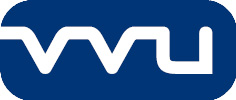 SMLUVNÍ PODMÍNKYTato smlouva nabývá platnosti dnem, kdy ji zhotovitel potvrdí. Pokud ve lhůtě 30 dnů ode dne odeslání smlouvy nedojde k jejímu potvrzení, stává se bezpředmětnou a zaniká. V případě, že zhotovitel nesouhlasí s některou z položek, vyznačí tuto skutečnost ve smlouvě a smlouvu potvrdí.Smluvní strany se dohodly, že objednatel zaplatí zhotoviteli cenu předmětu smlouvy o dílo po jeho řádném předání na základě zhotovitelem vystaveného dokladu, který v případě plátce DPH bude mít všechny náležitosti daňového dokladu. Zhotovitel vystaví doklad se všemi náležitostmi po provedení předmětu smlouvy.Splatnost faktury za předmět smlouvy je stanovena na 30 dnů po obdržení příslušných dokladů. Platba je splněna připsáním placené částky na účet zhotovitele u jeho peněžního ústavu.Objednatel má právo odstoupit od smlouvy nebo od kterékoliv její položky, pokud je zhotovitel v prodlení s plněním. Prodlením se rozumí nedodání položky předmětu smlouvy v uvedeném termínu.Smlouva o dílo může být měněna jen písemnou dohodou smluvních stran. Smlouva zaniká zásadně řádným splněním, dohodou nebo odstoupením dle čl. 4.Dokladem nutným k převzetí předmětu smlouvy je dodací list s uvedením čísla smlouvy.Je-li zhotovitel držitelem certifikátu na „Systém kvality“, je povinen provést plnění smlouvy v tomto systému.Pokud nebylo v této smlouvě o dílo ujednáno jinak, řídí se právní poměry z ní vyplývající a vznikající ustanoveními občanského zákoníku č. 89/2012 Sb.Je-li zhotovitel dodavatelem vojenského materiálu podle zákona č. 38/1994 Sb., je povinen naplňovat veškerá ustanovení vyplývající z ČOS 051622. Požadavky této smlouvy mohou být podrobeny státnímu ověřování jakosti. Budete informován(i) o veškerých činnostech státního ověřování jakosti, které budou provedeny.Objednatel i zhotovitel se zavazuje dodržovat všechny právní požadavky plynoucí ze zákonů, vyhlášek a nařízení v oblasti BOZP, PO a životního prostředí.   